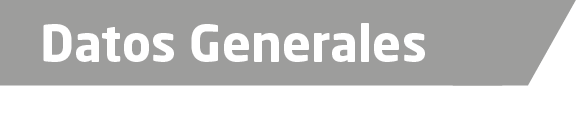 Nombre Jose Manuel Martinez TimoteoGrado de Escolaridad Maestro en Derecho CorporativoCédula Profesional (Licenciatura) 8126321Cédula profesional (Maestría) En trámiteTeléfono de Oficina 228-8-11-28-03Correo Electrónico nemesis-ymm@hotmail.comDatos GeneralesFormación Académica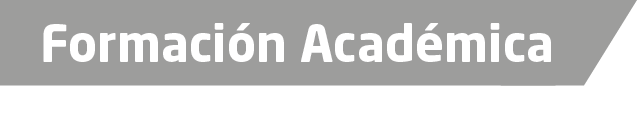 2007-2011“Centro de Estudios Superiores de Veracruz” de la Ciudad de Xalapa Veracruz, Estudios de Licenciatura en Derecho.2011-2012“Centro de Estudios Superiores de Veracruz” de la Ciudad de Xalapa Veracruz,Maestría en Derecho Corporativo Trayectoria Profesional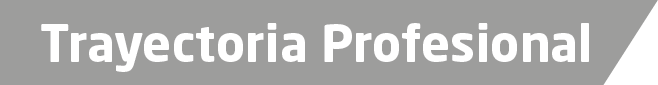 2015 a la FechaCatedrático Universitario en la Universidad Popular Autonoma de Veracruz Sede Rafael Lucio.2015 a la FechaFiscal con Residencia en Rafael Lucio, Veracruz. de Conocimiento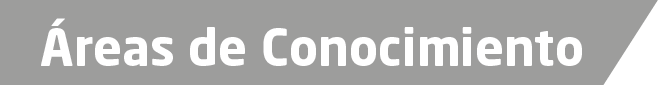 Derecho ConstitucionalDerecho Procesal PenalDerecho CivilDerecho Penal